April månad 2024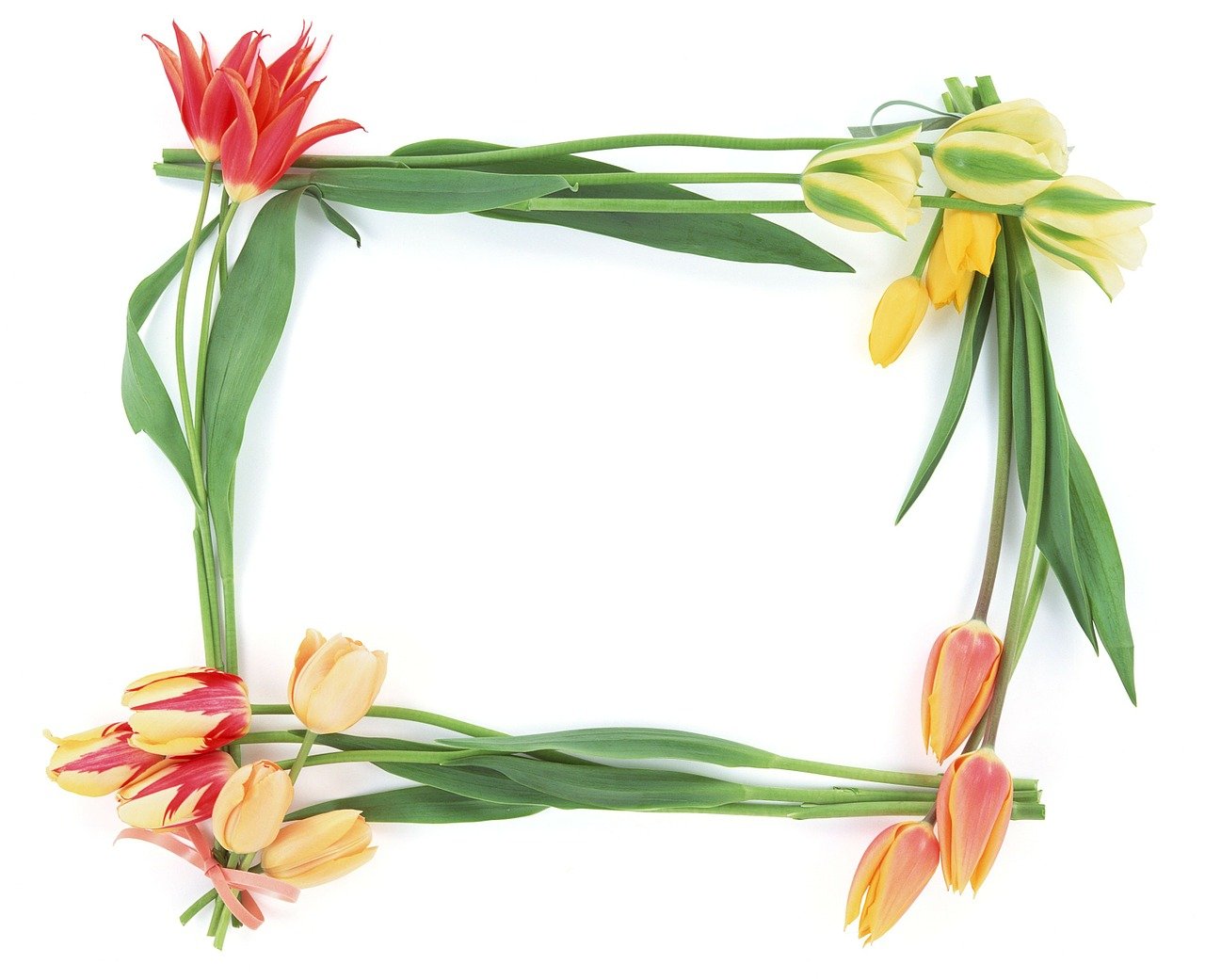 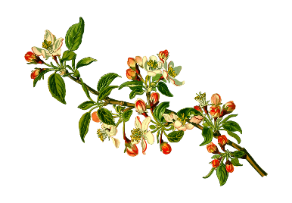 Lycksele sjukhusbibliotekFredag 12 april kl. 12Förbättra din PP och nå ut med ditt budskapDYP UFVill du nå ut med din presentation och ditt budskap? Då kan du behöva tänka på hur din Powerpoint fångar dina åhörares intresse. DYP UF ger en föreläsning om hur du kan, med hjälp av programmet PowerPoints verktyg, göra en presentation som håller åhörarna intresserade hela vägen.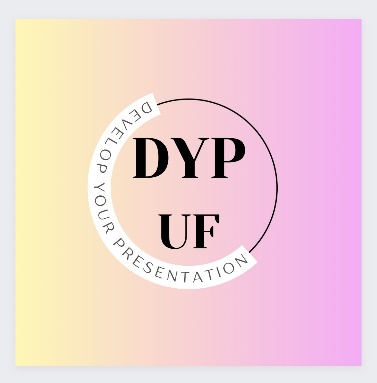 Tisdag 23 april kl. 12-14Workshop: Tapetsera din lådaElisabeth BoströmInredning med Enkla Billiga Medel  Anmälan och max 5 st/timme. Anmäl dig till sjukhusbibliotek.lycksele@regionvasterbotten.se , kl. 12 eller kl. 13.Måndag 29 april kl. 11-14Workshop: TrädgårdskonstKristina Eriksson Balfors Gård22-26 aprilSjukhusbibliotekens vecka Tävling Medicinska BiblioteketBesvara frågorna och vinn presentkort på Adlibris